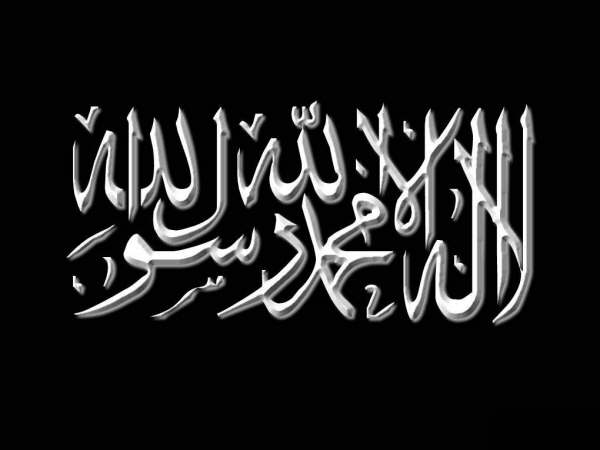 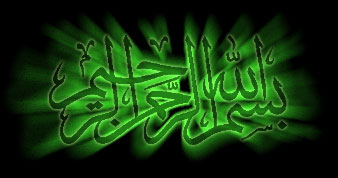 Pour les Arabes, le mot « imân » signifie « le fait de reconnaître et d'affirmer qu'une chose est vraie » et ils considèrent que celui qui reconnaît et affirme, en paroles ou en actes, qu'une chose est vraie, celui là est croyant (mu’mîn).

Le mot « mu’mîn » (croyant) est utilisé dans sons sens fondamental dans le verset suivant où les fils de Y‘qûb -‘aleyhi sallam-, inventant une histoire à leur père pour expliquer la disparition de Yûsuf -‘aleyhi sallam-, lui dirent : « Tu ne seras pas croyant (mu’mîn) à notre égard, même si nous sommes véridiques »(Sourate 12, verset 17)C'est à dire : « Tu n'ajouteras pas foi à ce que nous disons... ».

Quant au fait que la notion de foi (en Islâm) comporte un aspect de crainte cela est en rapport avec la mise en œuvre de la reconnaissance (orale) de la vérité. En effet, le terme « imân » est un mot qui englobe d'une part la reconnaissance et l'affirmation de la vérité d'Allâh, de Ses Livres et de Ses Prophètes -‘alayhim as-salât wa sallam- et, d'autre part, la mise en œuvre effective de tout ce qui implique cette reconnaissance. Par l’Imâm Ibn Jarîr At-Tabarî